 Projet:                                                                                                                                  Date :               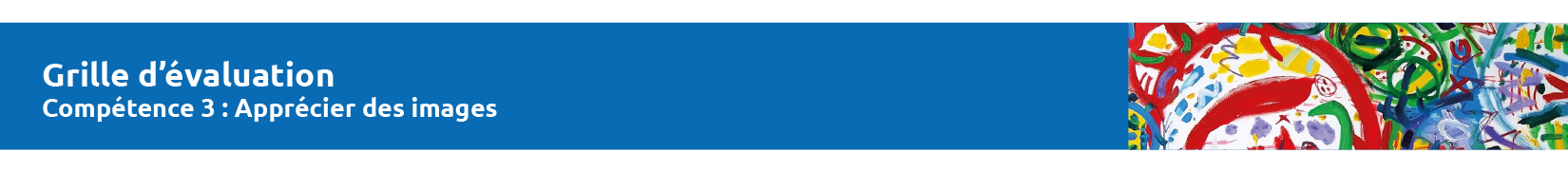  Nom et prénom de l’élève :                                                                                           Groupe classe :Une appréciation pertinente qui se fonde sur les éléments suivants : Répond au-delà des attentesRépond très bien aux attentesRépond aux attentesRépond en deçà des attentesNe répond pas aux attentesProcessus d’appréciation :AnalyseInterprétationJugementL’élève réalise avec aisance toutes les phases du processus d’appréciation. L’élève réalise avec justesse toutes les phases du processus d’appréciation. L’élève réalise toutes les phases du processus d’appréciation. L’élève omet la plupart des phases du processus d’appréciation.L’élève ne réalise aucune des phases du processus d’appréciation.Pertinence de l’appréciation :Capacité de l’élève à faire des liens entre les éléments observés dans l’image et les effets ressentisCapacité de l’élève à situer l’image dans des contextes historique et/ou socioculturel selon la tâche demandéeCapacité de l’élève à porter un jugement critiqueL’élève justifie son appréciation en nommant tous les aspects importants de l’image choisie en lien avec les effets ressentis. L’élève relève plusieurs éléments socioculturels et historiques en lien avec l’image choisie. L’élève propose une interprétation personnelle et juste de l’image choisie.L’élève justifie son appréciation en nommant la plupart des aspects importants de l’image choisie en lien avec les effets ressentis. L’élève relève certains éléments socioculturels et historiques en lien avec l’image choisie. L’élève propose une interprétation juste de l’image choisie.L’élève justifie son appréciation en nommant quelques aspects évidents de l’image choisie en lien avec les effets ressentis.L’élève relève certains éléments socioculturels ou historiques en lien avec l’image choisie. L’élève décrit l’image choisie et justifie à l’occasion son interprétation de l’image.L’élève justifie difficilement son appréciation en nommant peu d’aspects de l’image choisie en lien avec les effets ressentis.L’élève relève peu d’éléments socioculturels ou historiques en lien avec l’image choisie. L’élève décrit sommairement l’image choisie et justifie peu son interprétation de l’image.L’élève ne justifie pas son appréciation et éprouve des difficultés à identifier les aspects évidents de l’image choisie en lien avec les effets ressentis.L’élève ne relève aucun élément socioculturel ni historique en lien avec l’image choisie. L’élève décrit sommairement l’image choisie et ne justifie pas son interprétation de l’image.Utilisation appropriée du vocabulaire disciplinaireL’élève utilise de façon judicieuse et variée le vocabulaire disciplinaire.L’élève utilise de façon appropriée le vocabulaire disciplinaire.L’élève utilise quelques termes du vocabulaire disciplinaire.L’élève utilise de façon inappropriée le vocabulaire disciplinaire.L’élève n’utilise aucun terme du vocabulaire disciplinaire.